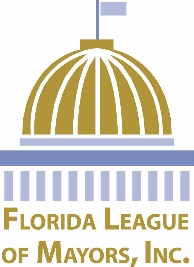 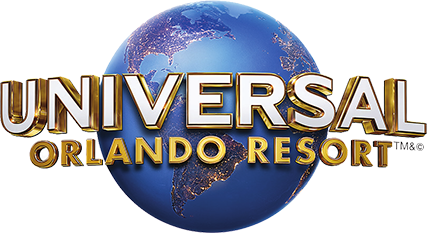 Please complete the following and return to Jill Walker by Friday, November 17, 2017, via fax at (850) 222-3806 or email:  jwalker@flcities.com (Please print or type information.)Name/Title:City/Town/Village: Email:  
Please check your response: 
      Yes             No     I will attend the Florida League of Mayors Roundtable on Wednesday, December 6, 2017    